Конспект занятия по лепке в старшей группе на тему «Новогодние шары»Программное содержание:Вызвать интерес к предстоящим новогодним праздникам.Развивать коммуникативные навыки, совершенствовать лексическую сторону речи.Повторить правила безопасности украшения елки.Расширять кругозор детей: знакомство со старинным обычаем изготовления игрушек для елки.Воспитывать желание участвовать в оформлении праздничной елки.Совершенствовать технику барельеф.Развивать творческие способности.Ход занятияДети входят под новогоднюю мелодию, садятся за столы. Стук в дверь. Заходит почтальон и отдает письмо. «Здравствуйте, дорогие ребята!Скоро наступит новый год. Мой верный друг снеговик привезет к вам в зал пушистую елку. Приготовил я вам игрушки на елку, да вот налетела злая вьюга и разбила все игрушки. Чем же сейчас украсить елку? Ребята, помогите, сделайте игрушки для новогодней елки. Заранее вас благодарю. Ждите меня на праздник.Ваш Дед Мороз».Воспитатель:Ребята, как вы думаете, мы сможем помочь Деду Морозу?Дети: Да.Воспитатель:А чем можно нарядить елку?Дети: Игрушками, хлопушками, гирляндами…Воспитатель:А украсить зажженными свечами елку можно? Что может случится?Дети: Пожар.Воспитатель:Правильно, конечно нельзя наряжать елку свечами.Воспитатель:А вот так красиво нарядил елочку Корней Чуковский, стихотворение так и называется «Про елочку»:Были бы у елочкиНожки,Побежала бы онаПо дорожке.Заплясала бы онаВместе с нами,Застучала бы онаКаблучками.Закружились бы на елочкеИгрушки -Разноцветные фонарики,Хлопушки.Завертелись бы на елочкеФлагиИз пунцовой и серебрянойБумаги.Засмеялись бы на елочкеМатрешкиИ захлопали б от радостиВ ладошки.Потому что нынче ночьюУ воротПостучался развеселыйНовый год!Новый, новый,Молодой,С золотою бородой!Воспитатель:Ребята, а вы знаете, что раньше был такой старинный обычай изготавливать самодельные игрушки: хлопушки, рыбки из яичной скорлупы, звезды из фольги, домики, избушки, гирлянды…Давайте и мы тоже украсим елку самодельными игрушками. Для этого нам понадобятся: заготовки шары из картона и пластилин.Воспитатель: Посмотрите, на эти шары (показываю картонные шары) красиво будут они смотреться на елке?Дети: Нет.Воспитатель: А почему?Дети: Они некрасивые…Воспитатель:А как их можно украсить?Дети: кружочками, сердечками…Воспитатель:Молодцы, действительно наши шары можно украсить по разному но, чтобы нам хорошо работалось, давайте немного разомнем наши пальчики.Пальчиковая гимнастика «Ёлочка»Перед нами ёлочка:(пальцы рук переплетены, из больших пальцев - верхушка «ёлочки»)Шишечки, иголочки.(кулачки, указательные пальчики выставлены)Шарики, фонарики,(«шарики» из пальцев - вверх, вниз)Зайчики и свечки,(«ушки» из указательного и среднего пальцев; обе ладони сложены, пальцы сжаты)Звёзды, человечки.(ладони сложены, пальцы расправлены, средний и указательный пальцы стоят на столе)Воспитатель: А теперь каждый из вас пусть подумает, как он украсит свой шар, что для этого ему понадобится и может приниматься за работу (раздаю шары). Дети сначала изготавливают основу (барельеф) 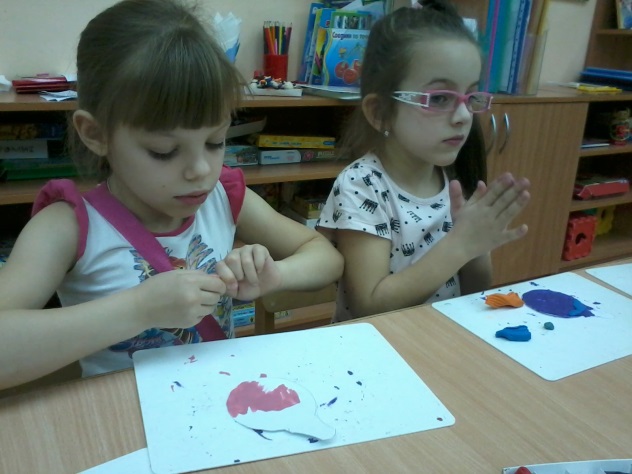 Воспитатель: Выбирайте пластилин и можете начинать украшать шары (дети выбирают пластилин, берут картонные шаблоны, лепят).А затем украшают новогодний шар узорами.Итог занятия:Воспитатель: Ребята, кто запомнил, какими игрушками украшали елку в старину?- Кому понравилось украшать сегодня елочные шары?- А кому было трудно в работе?- При помощи чего мы украшали шары? (пластилина)- Молодцы, у вас у всех получились необычные новогодние игрушки. Я думаю, ваши игрушки будут очень красиво смотреться на елке.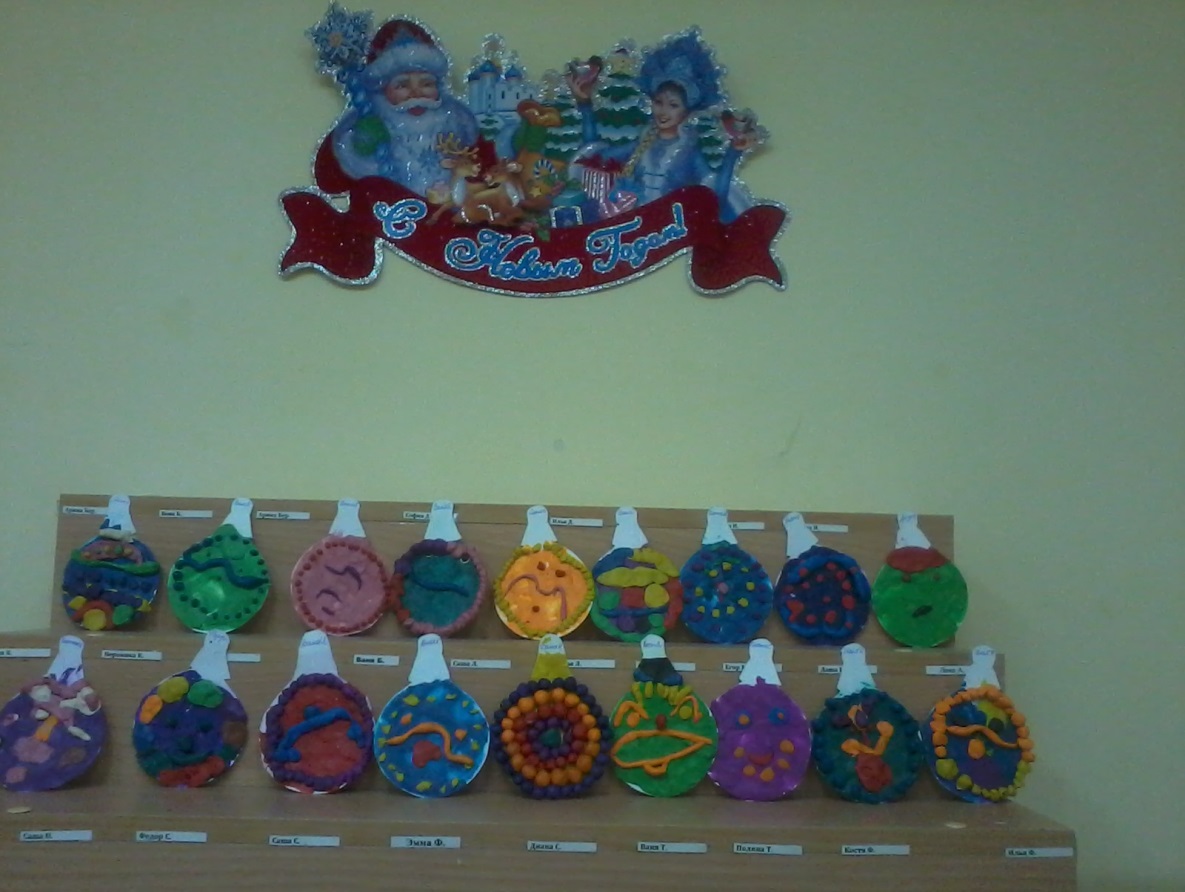 